О подготовке проекта изменений в генеральный план Новокубанского городского поселения Новокубанского района Краснодарского края	В соответствии со статьей 24 Градостроительного кодекса Российской Федерации, статьей 14 Федерального Закона от 06 октября 2003 года                               № 131-ФЗ «Об общих принципах организации местного самоуправления в Российской Федерации», в целях обеспечения градостроительной, инвестиционной и иной хозяйственной деятельности на территории муниципального образования Новокубанский район, руководствуясь Уставом Новокубанского городского поселения Новокубанского района     п о с т а н о в л я ю:1. Приступить к подготовке проекта изменений в генеральный план  Новокубанского городского поселения Новокубанского района Краснодарского края утвержденный решением Совета Новокубанского городского поселения Новокубанского района от 19 октября 2012 года № 384 «Об утверждении генерального плана Новокубанского городского поселения Новокубанского района Краснодарского края» (с изменениями от 29 июля 2022 года № 396).	2. Управлению имущественных и земельных отношений, архитектуры и градостроительства администрации Новокубанского городского поселения Новокубанского района (Никитенко) опубликовать сообщение о принятии решения о подготовке проекта изменений в генеральный план Новокубанского городского поселения Новокубанского района в общественно-политической газете Новокубанского района «Свет маяков» и разместить его на официальном сайте администрации Новокубанского городского поселения Новокубанского района в сети «Интернет».	3. Контроль за исполнением настоящего постановления возложить на заместителя главы Новокубанского городского поселения Новокубанского района, начальника отдела муниципального контроля А.Е. Ворожко.	4. Настоящее постановление вступает в силу со дня его подписания.Глава Новокубанского городского поселенияНовокубанского района                                                                                                                                          П.В. МанаковОб утверждении Отчета об исполнении бюджета Новокубанского городского поселения Новокубанского района за 9 месяцев 2022 годаВ соответствии со статьей 264.2 Бюджетного кодекса Российской Федерации, статьей 25 Решения Совета Новокубанского городского поселения Новокубанского района от 20 декабря 2013 года № 510 «Об утверждении Положения о бюджетном процессе в Новокубанском городском поселении Новокубанского района», руководствуясь Уставом Новокубанского городского поселения Новокубанского района, п о с т а н о в л я ю:1. Утвердить Отчет об исполнении  бюджета  Новокубанского городского поселения Новокубанского района за 9 месяцев 2022 года по доходам в сумме 137 872,3 тысяч рублей, по расходам 151 429,9 тысяч рублей, источники финансирования дефицита бюджета 13 557,6 тысяч рублей согласно приложению № 1.2. Утвердить Отчет об использовании средств резервного фонда Новокубанского городского поселения Новокубанского района за 9 месяцев 2022 года согласно приложению № 2.3. Отчет об исполнении  бюджета  Новокубанского городского поселения Новокубанского района за 9 месяцев 2022 года направить в Совет Новокубанского городского поселения Новокубанского района, для сведения.4. Контроль за исполнением настоящего постановления возложить на начальника финансово-экономического отдела администрации Новокубанского городского поселения Новокубанского района 
О.А. Орешкину.5. Постановление вступает в силу со дня официального опубликования в информационном бюллетене «Вестник Новокубанского городского поселения» и подлежит размещению на официальном сайте администрации Новокубанского городского поселения Новокубанского района.Глава Новокубанского городского поселения Новокубанского района                                                                       П.В. МанаковОтчет об использовании средств резервного фондаНовокубанского городского поселения Новокубанского районаза 9 месяцев 2022 года	В соответствии с решением Совета Новокубанского городского поселения Новокубанского района    «О бюджете Новокубанского городского поселения Новокубанского района на 2022 год» от 19 ноября 2021 года  № 307 предусмотрены средства резервного фонда в сумме 200,0 тыс. рублей.	За 9 месяцев 2022 года средства  резервного фонда не были использованы.Начальник  финансово-экономического отдела  администрацииНовокубанского городского поселения Новокубанского района		                       		О.А.Орешкина	                       Информационный бюллетень «Вестник Новокубанского городского поселения Новокубанского района»№ 68 от 10.10.2022г. Учредитель: Совет Новокубанского городского поселения Новокубанского районаПриложение №1
к постановлению администрации Новокубанского городского поселения Новокубанского района
от 10.10.2022 г.  №1014Приложение №1
к постановлению администрации Новокубанского городского поселения Новокубанского района
от 10.10.2022 г.  №1014Приложение №1
к постановлению администрации Новокубанского городского поселения Новокубанского района
от 10.10.2022 г.  №1014Приложение №1
к постановлению администрации Новокубанского городского поселения Новокубанского района
от 10.10.2022 г.  №1014ОТЧЕТ                                                                    
об исполнении бюджета Новокубанского городского поселения Новокубанского района
 за 9 месяцев 2022 годаОТЧЕТ                                                                    
об исполнении бюджета Новокубанского городского поселения Новокубанского района
 за 9 месяцев 2022 годаОТЧЕТ                                                                    
об исполнении бюджета Новокубанского городского поселения Новокубанского района
 за 9 месяцев 2022 годаОТЧЕТ                                                                    
об исполнении бюджета Новокубанского городского поселения Новокубанского района
 за 9 месяцев 2022 годаОТЧЕТ                                                                    
об исполнении бюджета Новокубанского городского поселения Новокубанского района
 за 9 месяцев 2022 годаОТЧЕТ                                                                    
об исполнении бюджета Новокубанского городского поселения Новокубанского района
 за 9 месяцев 2022 годаКод бюджетной классификацииНаименование показателейНазначено на год (тыс.рублей)Кассовое исполнение с начала года (тыс.рублей)Неисполненные назначения (тыс.рублей)% исполнения123456Доходы бюджета - Всего231 553,6137 872,393 681,359,500010000000000000000Налоговые и неналоговые доходы147 446,192 848,354 597,863,000010100000000000000Налоги на прибыль, доходы67 907,746 639,821 267,968,700010102010010000110налог на доходы физических лиц с доходов, источником которых является налоговый агент, за исключением доходов, в отношении которых исчисление и уплата налога осуществляется в соответствии со статьями 227, 2271 и 228 НК РФ64 825,743 185,721 640,066,600010102020010000110налог на доходы физических лиц с доходов, полученных от осуществления деятельности физическими лицами, зарегистрированными в качестве индивидуальных предпринимателей, нотариусов, занимающихся частной практикой, адвокатов, учредивших адвокатский кабинет и других лиц, занимающихся частной практикой в соответствии со статьей 227 НК РФ600,0681,1-81,1113,500010102030010000110налог на доходы физических лиц с доходов, полученных физическими лицами в соответствии со статьей 228 НК РФ1 150,01 213,4-63,4105,500010102040010000110налог на доходы физических лиц в виде фиксированных авансовых платежей с доходов, полученных физическими лицами, являющимися иностранными гражданами, осуществляющими трудовую деятельность по найму у физических лиц на основании патента в соответствии со статьей 2271 НК РФ30,029,90,199,700010102080010000110налог на доходы физических лиц в части суммы налога, превышающей 650 000 рублей, относящейся к части налоговой базы, превышающей 5 000 000 рублей (за исключением налога на доходы физических лиц с сумм прибыли контролируемой иностранной компании, в том числе фиксированной прибыли контролируемой иностранной компании)1 302,01 529,7-227,7117,500010300000000000000Налоги на  товары (работы, услуги) реализуемые на территории Российской Федерации16 890,313 933,92 956,482,500010302000010000110Акцизы по подакцизным товарам (продукции), производимым на территории Российской Федерации16 890,313 933,92 956,482,500010302230010000110Доходы от уплаты акцизов на дизельное топливо, подлежащие  распределению между бюджетами субъекта Российской Федерации и местными бюджетами  с учетом установленных дифференцированных нормативов отчислений в местные бюджеты6 840,06 813,027,099,600010302240010000110Доходы от уплаты акцизов на моторные масла для дизельных карбюраторных двигателей, подлежащие  распределению между бюджетами субъекта Российской Федерации и местными бюджетами  с учетом установленных дифференцированных нормативов отчислений в местные бюджеты40,038,51,596,300010302250010000110Доходы от уплаты акцизов на автомобильный бензин, подлежащее  распределению между бюджетами субъекта Российской Федерации и местными бюджетами  с учетом установленных дифференцированных нормативов отчислений в местные бюджеты10 010,37 842,92 167,478,300010302260010000110Доходы от уплаты акцизов на прямогонный бензин, подлежащее  распределению между бюджетами субъекта Российской Федерации и местными бюджетами  с учетом установленных дифференцированных нормативов отчислений в местные бюджеты0,0-760,50,000010500000000000000Налог на совокупный доход7 300,27 308,0-7,8100,100010503010010000110Единый сельскохозяйственный налог7 300,27 308,0-7,8100,100010600000000000000Налоги на имущество44 865,013 194,331 670,729,400010601030130000110Налог на имущество физических лиц, взимаемый по ставкам, применяемым к объектам налогообложения, расположенным в границах поселений22 450,03 494,618 955,415,600010606033130000110Земельный налог с организаций, обладающих земельным участком, расположенным в границах городских поселений10 615,07 422,33 192,769,900010606043130000110Земельный налог, с физических лиц, обладающих земельным участком, расположенным в границах городских поселений11 800,02 277,49 522,619,300010900000000000000Задолженность и перерасчеты по отмененным налогам, сборам и иным обязательным платежам0,0-136,0136,00,000010904053130000110Земельный налог (по обязательствам, возникшим до 1 января 2006 года), мобилизуемый на территориях городских поселений0,0-136,0136,00,000011100000000000000Доходы от использования имущества, находящегося в государственной и муниципальной собственности6 680,04 938,71 741,373,900011105013130000120Доходы, получаемые в виде арендной платы за земельные участки, государственная собственность на которые не разграничена и которые расположены в границах поселений, а также средства от продажи права на заключение договоров аренды указанных земельных участков6 000,04 378,91 621,173,000011105025130000120Доходы, получаемые в виде арендной платы, а также средства от продажи права на заключение договоров аренды за земли, находящиеся в собственности поселений (за исключением земельных участков муниципальных автономных учреждений)300,0160,1139,953,400011105035130000120Доходы, от сдачи в аренду имущества, находящегося в оперативном управлении органов  управления поселений и созданных ими учреждений (за исключением имущества автономных учреждений)45,062,7-17,7139,300011109045130000120Прочие поступления от использования имущества, находящегося в государственной и муниципальной собственности (за исключением имущества автономных учреждений, а также имущества государственных унитарных предприятий, в том числе казенных)70,052,617,475,100011109080130000120Плата, поступившая в рамках договора за предоставление права на размещение и эксплуатацию нестационарного торгового объекта, установку и эксплуатацию рекламных конструкций на землях или земельных участках, находящихся в собственности городских поселений, и на землях или земельных участках, государственная собственность на которые не разграничена265,0284,4-19,4107,300011300000000000000Доходы от оказания платных услуг (работ) и компенсации затрат государства976,33 256,5-2 280,2333,600011301995130000130Прочие доходы от оказания платных услуг(работ) получателями средств бюджетов городских поселений350,0383,0-33,0109,400011302995130000130Прочие доходы от компенсации затрат бюджетов городских поселений626,32 873,5-2 247,2458,800011400000000000000Доходы от продажи материальных и нематериальных активов2 626,63 557,2-930,6135,400011402053130000410Доходы от реализации иного имущества, находящегося в собственности городских поселений (за исключением имущества муниципальных бюджетных и автономных учреждений, а также имущества муниципальных унитарных предприятий, в том числе казенных), в части реализации основных средств по указанному имуществу1 271,31 271,4-0,1100,000011406013130000430Доходы от продажи земельных участков, государственная собственность на которые не разграничена и которые расположены в границах поселений1 110,02 047,5-937,5184,500011406025130000430Доходы от продажи земельных участков, находящихся в собственности городских поселений (за исключением  земельных участков муниципальных бюджетных и автономных учреждений)245,3238,37,097,100011600000000000000Штрафы, санкции, возмещение ущерба150,099,650,466,400011600000000000000Прочие поступления от денежных взысканий и иных сумм в возмещение ущерба, зачисляемые в бюджеты поселений150,099,650,466,400011700000000000000Прочие неналоговые доходы50,056,30,0112,600011701050130000180Невыясненые поступления, зачисляемые в бюджеты городских поселений0,00,00,000011705050130000180Прочие неналоговые доходы бюджетов городских поселений50,056,30,0112,600020000000000000000Безвозмездные поступления84 107,545 024,039 083,553,500020200000000000000Безвозмездные поступления от других бюджетов бюджетной системы РФ84 085,645 002,139 083,553,500020215001130000150Дотации бюджетам городских поселений на выравнивание бюджетной обеспеченности41 308,541 308,50,0100,000020225497130000150Субсидии бюджетам городских поселений на реализацию мероприятий по обеспечению жильем молодых семей2 450,12 450,00,1100,000020229999130000150Прочие субсидии бюджетам городских поселений38 495,70,038 495,70,000020230024130000150Субвенции бюджетам городских поселений на выполнение передаваемых полномочий субъектов Российской Федерации12,412,40,0100,000020235118130000150Субвенции бюджетам городских поселений на осуществление первичного воинского учета на территориях, где отсутствуют военные комиссариаты1 818,91 231,2587,767,700020400000000000000Безвозмездные поступления от других бюджетов бюджетной системы РФ21,921,90,0100,000020405010130000150Предоставление негосударственными организациями грантов для получателей средств бюджетов городских поселений21,921,90,0100,0Расходы бюджета - всего245 896,9151 429,994 467,061,60100 0000000000 000Общегосударственные вопросы27 784,718 740,89 044,067,40102 0000000000 000Функционирование высшего должностного лица субъекта Российской Федерации и муниципального образования1 591,11 035,2556,065,10104 0000000000 000Функционирования Правительства Российской Федерации, высших органов исполнительной власти субъектов Российской Федерации, местных администраций19 948,613 711,56 237,168,70106 0000000000 000Обеспечение деятельности финансовых, налоговых и таможенных органов финансового надзора327,0327,00,0100,00111 0000000000 000Резервные фонды200,00,0200,00,00113 0000000000 000Другие общегосударственные вопросы5 718,03 667,12 050,964,10200 0000000000 000Национальная оборона1 818,91 231,2587,767,70203 0000000000 000Мобилизационная и вневойсковая подговка1 818,91 231,2587,767,70300 0000000000 000Национальная безопасность и правоохранительная деятельность8 835,96 383,12 452,872,20310 0000000000 000Защита населения и территории от чрезвычайных ситуаций природного и техногенного характера, пожарная безопасность8 615,96 237,12 378,872,40314 0000000000 000Другие вопросы в области национальной безопасности и правоохранительной деятельности220,0146,074,066,40400 0000000000 000Национальная экономика58 827,613 219,545 608,122,50409 0000000000 000Дорожное хозяйство (дорожные фонды)57 269,612 179,045 090,621,30412 0000000000 000Другие вопросы в области национальной экономики1 558,01 040,5517,566,80500 0000000000 000Жилищно-коммунальное хозяйство74 018,153 267,720 750,572,00502 0000000000 000Коммунальное хозяйство9 120,36 520,72 599,671,50503 0000000000 000Благоустройство27 982,816 657,411 325,459,50505 0000000000 000Другие вопросы в области жилищно-коммунального хозяйства36 915,030 089,66 825,481,50700 0000000000 000Образование1 085,0763,1321,970,30705 0000000000 000Профессиональная подготовка, переподготовка и повышение квалификации50,013,336,726,60707 0000000000 000Молодежная политика и оздоровление детей1 035,0749,8285,272,40800 0000000000 000Культура, кинематография  68 800,853 253,615 547,277,40801 0000000000 000Культура63 010,349 183,513 826,878,10804 0000000000 000Другие вопросы в области  культуры и кинематографии5 790,54 070,11 720,470,31000 0000000000 000Социальная политика4 424,84 319,3105,597,61001 0000000000 000Пенсионное обеспечение218,3145,672,766,71004 0000000000 000Охрана семьи и детства4 083,54 083,30,2100,01006 0000000000 000Другие вопросы в области социальной политики123,090,432,673,51300 0000000000 000Обслуживание государственного и муниципального долга301,0251,749,383,61301 0000000000 000Обслуживание государственного внутреннего и муниципального долга301,0251,749,383,6Результат исполнения бюджета (дефицит, профицит бюджета)-14 343,3-13 557,6-785,794,5Источники финансирования дефицита бюджета-всего14 343,313 557,6785,794,501 02 00 00 00 0000 00Кредиты кредитных организаций в валюте Российской Федерации-10 000,0-10 000,00,0100,001 03 00 00 00 0000 00Бюджетные кредиты от других бюджетов бюджетной системы Российской Федерации13 541,522 541,5-9 000,0166,5Начальник  финансово-экономического отдела  администрации
Новокубанского городского поселения Новокубанского районаНачальник  финансово-экономического отдела  администрации
Новокубанского городского поселения Новокубанского районаО.А.ОрешкинаО.А.ОрешкинаИнформационный бюллетень «Вестник Новокубанского городского поселения Новокубанского района»Адрес редакции-издателя:352235, Краснодарский край, Новокубанский район, г. Новокубанск, ул. Первомайская, 128.Главный редактор  А. Е. ВорожкоНомер подписан к печати 10.10.2022 в 10-00Тираж 30 экземпляровДата выхода бюллетеня10.10.2022Распространяется бесплатно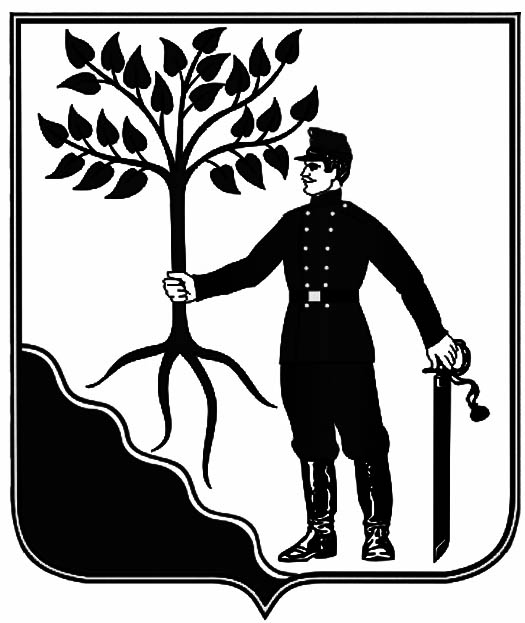 